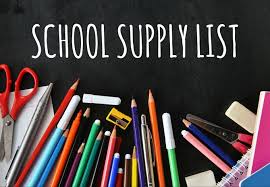 AP U.S. GovernmentU.S. HistoryPsychologyGovernmentAdvanced Civics/EconomicsPens & PencilsNotebook Paper3-ring binder (1-1/2 inch)Divider Tabs The following additional items would be greatly appreciated for use in our classroom.TissuesColored Pencils & MarkersPost-It NotesIf you need assistance getting your school supplies, please let me know. Mrs. Linda Smith